План подготовки  к проведению государственной (итоговой) аттестации в 2018-2019 уч. годуВ МБОУ «Линевская СОШ» Задача:    создать  условия для успешной подготовки  учащихся и прохождению ими государственной (итоговой) аттестации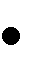 № п/пСодержаниеОтветственныйСрокиНормативно-правовое обеспечениеНормативно-правовое обеспечениеНормативно-правовое обеспечениеНормативно-правовое обеспечение1Формирование  и пополнение пакета документов по нормативноправовому обеспечению организации государст- венной (итоговой) аттестациизам.директора по УВРВ течение года2Информирование участников образова- тельного процесса с нормативно- пра- вовыми документами по государствен- ной (итоговой) аттестациизам.директора по УВРВ течение годаОрганизационная деятельностьОрганизационная деятельностьОрганизационная деятельностьОрганизационная деятельность1Формирование базы данных выпускников 9- х, 11- х классовзам.директора по УВРоктябрь 2018 г.2Проведение инструктивно- методических совещаний классных руководителей, учащихся 9, 11 классов.зам.директора по УВРоктябрь 2018г.,январь 2019 г.3Родительские собрания (9-11 классы):Нормативно-правовая база государственной (итоговой) аттестации.«Психологические  особенности  под- готовки к ГИА в новой форме»;«О порядке подготовки и проведения ГИА (нормативные документы, КИМы,  сайты, правила поведения на экзамене и т.д.)»«О порядке подготовки и проведения ЕГЭ (нормативные документы, КИМы, сайты, правила поведения на экзамене)»АдминистрацияНоябрь, 2018 г.Март 2019 г.Апрель 2019 г.4Ознакомление выпускников, их родителей (законных представителей) с нормативными документами по государственной (итоговой) аттестацииАдминистрация, классные руководителиПо мере поступления документов5Индивидуальные, групповые консультации по подготовке к ЕГЭ, ОГЭзам.директора по УВРВ течение года6Оформление информационного стенда по государственной  (итоговой)  аттестации  и его регулярное обновлениеАдминистрацияНоябрь 2018гВ течение года7Сбор письменных заявлений о выборе предметов на ОГЭзам. директора по УВРфевраль 2019г.8Сбор письменных заявлений о выборе предметов на ЕГЭ,зам. директора по УВРянварь2019г.9Оформление уведомлений  на ЕГЭ, ОГЭзам. директора по УВРМай 2019 г.